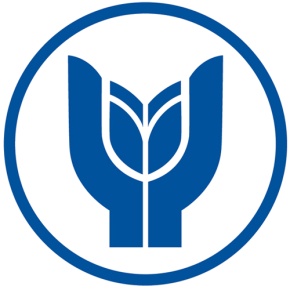 YAŞAR ÜNİVERSİTESİEngelli Öğrenci BirimiÖĞRENCİ BİLGİ FORMUBu form özellikle; görme kısıtı, işitme kısıtı, fiziksel kısıt, iletişim problemleri, kronik hastalıklar, öğrenme güçlüğü gibi alanlarda desteğe ihtiyacı olan siz öğrencilerimze, üniversitemizdeki akademik yaşamınızı kolaylaştırmak üzere gerekli makul uyarlamaları yaparak daha iyi destek olabilmek amacıyla düzenlenmiştir. Verdiğiniz tüm bilgiler gizli tutulup gerekli yetkililer haricinde hiç kimseyle paylaşılmayacaktır.Teşekkür ederiz.Yaşar Üniversitesi Engelli Öğrenci Birimi									Tarih:      Formu tamamlayıp kaydettikten sonra, ilgili raporunuz ile birlikte lütfen birimimize iletiniz. E-posta: eob@yasar.edu.trTel: 	+90 (232) 570 70 00 (Dahili: Fikret Atalanlı, Birim Üyesi)Adres:	Y.Ü. Engelli Öğrenci BirimiYaşar Üniversitesi, Sağlık Kültür Spor MüdürlüğüÜniversite Caddesi, No:37-39, Ağaçlı YolBornova, İZMİRKİŞİSEL / ÖĞRENİMKİŞİSEL / ÖĞRENİMÖğrencinin Adı Soyadı:Öğrenci No:Fakülte/ MYO/ Enstitü:Bölümü:Sınıfı:Okula Kayıt Yılı:Akademik Danışmanın Adı:İLETİŞİMPosta adresi:Cep telefonu:Ev telefonu:E-posta:     @     Acil bir durumda iletişim kurulacak yakının adı:İletişim kurulacak yakının telefonu:GEREKSİNİM BİLGİLERİGEREKSİNİM BİLGİLERİLütfen aşağıdaki seçeneklerden mevcut durumunuza uyanları işaretleyiniz:         Görme kısıtı         İşitme kısıtı         Ortopedik (fiziksel) kısıt         Sosyal iletişim bozukluğu (Asperger sendorumu, otistik rahatsızlık vb.)         Öğrenme güçlüğü (disleksi, dispraksi, dikkat eksikliği, hiperaktivite bozukluğu vb.)         Dil-konuşma bozukluğu         Kronik hastalıklar (diyabet, kronik kalp yetmezliği, epilepsi vb.)         Diğer (Lütfen belirtiniz:      )Lütfen aşağıdaki seçeneklerden mevcut durumunuza uyanları işaretleyiniz:         Görme kısıtı         İşitme kısıtı         Ortopedik (fiziksel) kısıt         Sosyal iletişim bozukluğu (Asperger sendorumu, otistik rahatsızlık vb.)         Öğrenme güçlüğü (disleksi, dispraksi, dikkat eksikliği, hiperaktivite bozukluğu vb.)         Dil-konuşma bozukluğu         Kronik hastalıklar (diyabet, kronik kalp yetmezliği, epilepsi vb.)         Diğer (Lütfen belirtiniz:      )Engel oranı:      Engel durumu:  kalıcı        geçiciEngel oranı:      Engel durumu:  kalıcı        geçiciEngeliniz hakkında kısa açıklama(tanımı ve temel özellikleri vb.):        Engeliniz hakkında kısa açıklama(tanımı ve temel özellikleri vb.):        Engeliniz ile ilgili destek aldığınız özel eğitimci, psikolog, doktor vb.var mı? Varsa:Adı Soyadı :      Mesleği:                                             Telefon Numarası:      Engeliniz ile ilgili destek aldığınız özel eğitimci, psikolog, doktor vb.var mı? Varsa:Adı Soyadı :      Mesleği:                                             Telefon Numarası:      Engeliniz ile ilgili kullandığınız yardımcı cihaz(lar) yada yazılım(lar) var mı? Lütfen belirtiniz:      Engeliniz ile ilgili kullandığınız yardımcı cihaz(lar) yada yazılım(lar) var mı? Lütfen belirtiniz:      Aşağıdaki alanların herhangi birinde güçlük yaşıyor musunuz? Lütfen güçlük çektiğiniz tüm alanları işaretleyiniz.             Okuma             İşitme              Görme             Yazı yazma             Konuşma/ Konuşulanı anlama             Uzun süre ayakta durma             Yürüme             Merdivenleri inip çıkma             Elleri kullanma             Kişisel Bakım/ gereksinimler             Düşünme/ koordinasyon             Diğer (lütfen belirtiniz):      Aşağıdaki alanların herhangi birinde güçlük yaşıyor musunuz? Lütfen güçlük çektiğiniz tüm alanları işaretleyiniz.             Okuma             İşitme              Görme             Yazı yazma             Konuşma/ Konuşulanı anlama             Uzun süre ayakta durma             Yürüme             Merdivenleri inip çıkma             Elleri kullanma             Kişisel Bakım/ gereksinimler             Düşünme/ koordinasyon             Diğer (lütfen belirtiniz):      Engelinizin günlük yaşamınıza ve faaliyetlerinize önemli bir etkisi varsa lütfen kısaca açıklayınız:      Engelinizin günlük yaşamınıza ve faaliyetlerinize önemli bir etkisi varsa lütfen kısaca açıklayınız:      Engelinizin akademik performansınıza önemli bir etkisi olduğunu (ya da olabileceğini) düşünüyorsanız lütfen kısaca açıklayınız:       Engelinizin akademik performansınıza önemli bir etkisi olduğunu (ya da olabileceğini) düşünüyorsanız lütfen kısaca açıklayınız:       Üniversite içerisinde aşağıdaki başlıkların hangilerinde engelinizle ilgili bir sıkıntı yaşayabileceğinizi düşünüyorsunuz?             Kampüse erişim             Kampüs içi ulaşım; binalara ve sınıflara erişim             Derslere kayıt             Derslerin takibi (okuma, yazma, hatırlama güçlüğü, not tutma vb.)             Ders yükümlülükleri (ödevler, projeler, sunum vb)             Bilgi ve malzemelere erişim             Sınavlar             Sosyal ve kültürel hayat             Sağlık hizmetleri (ilaç kullanımı; tıbbi yardım)             Akademisyenler, idari çalışanlar ve diğer öğrencilerle iletişim             Kişisel gereksinimler             Diğer (lütfen belirtiniz):Üniversite içerisinde aşağıdaki başlıkların hangilerinde engelinizle ilgili bir sıkıntı yaşayabileceğinizi düşünüyorsunuz?             Kampüse erişim             Kampüs içi ulaşım; binalara ve sınıflara erişim             Derslere kayıt             Derslerin takibi (okuma, yazma, hatırlama güçlüğü, not tutma vb.)             Ders yükümlülükleri (ödevler, projeler, sunum vb)             Bilgi ve malzemelere erişim             Sınavlar             Sosyal ve kültürel hayat             Sağlık hizmetleri (ilaç kullanımı; tıbbi yardım)             Akademisyenler, idari çalışanlar ve diğer öğrencilerle iletişim             Kişisel gereksinimler             Diğer (lütfen belirtiniz):Sıkıntı yaşayabileceğinizi düşündüğünüz bu alanlarda belli düzenlemeler yapılmasını talep eder misiniz? Lütfen varsa taleplerinizi aşağıya maddeler halinde belirtiniz.       1.             2.             3.      Sıkıntı yaşayabileceğinizi düşündüğünüz bu alanlarda belli düzenlemeler yapılmasını talep eder misiniz? Lütfen varsa taleplerinizi aşağıya maddeler halinde belirtiniz.       1.             2.             3.      Üniversitemizde aşağıda belirtilen akademik düzenlemelerden hangilerine ihtiyaç duyuyorsunuz ya da duyabilirsiniz?          Yazılı ders notları          Ders materyallerinin farklı bir formatta sunulması (ses kaydı, Braille alfabesi,                 elektronik format)          Derste ve/veya sınavda okuma-yazma için bir yardımcı          Ders çalışmada bir yardımcı          Sınavlarda ek süre          Sinav materyallerinin farklı formatta sunulması          Destekleyici teknolojik ürünler/ yazılımlar (dinleme cihazı, kayıt cihazı, dizüstü               bilgisayar, sesli kitap vb.)          Farklı/ özellikli masa-sandalye, diğer aksam          Bilgi Merkezi (kütüphane) kaynaklarına erişim          Sağlık/psikolojik danışmanlık          Kampüs ve üniversite oryantasyonu          Yardımcı Teknoloji          Diğer (lütfen belirtiniz):      Üniversitemizde aşağıda belirtilen akademik düzenlemelerden hangilerine ihtiyaç duyuyorsunuz ya da duyabilirsiniz?          Yazılı ders notları          Ders materyallerinin farklı bir formatta sunulması (ses kaydı, Braille alfabesi,                 elektronik format)          Derste ve/veya sınavda okuma-yazma için bir yardımcı          Ders çalışmada bir yardımcı          Sınavlarda ek süre          Sinav materyallerinin farklı formatta sunulması          Destekleyici teknolojik ürünler/ yazılımlar (dinleme cihazı, kayıt cihazı, dizüstü               bilgisayar, sesli kitap vb.)          Farklı/ özellikli masa-sandalye, diğer aksam          Bilgi Merkezi (kütüphane) kaynaklarına erişim          Sağlık/psikolojik danışmanlık          Kampüs ve üniversite oryantasyonu          Yardımcı Teknoloji          Diğer (lütfen belirtiniz):      Yukarıda belirtilen alanlar dışında birimimizden yardım almak isteyeceğiniz herhangi başka bir konu varsa lütfen kısaca açıklayınız:      Yukarıda belirtilen alanlar dışında birimimizden yardım almak isteyeceğiniz herhangi başka bir konu varsa lütfen kısaca açıklayınız:      Ek BelgelerEk BelgelerGereksinimlerinize uygun düzenlemeleri ve makul uyarlamaları yapabilmemiz için Geçerli Engelli Sağlık Raporu’nu birimimize ulaştırmanız zorunludur. Gereksinimlerinize uygun düzenlemeleri ve makul uyarlamaları yapabilmemiz için Geçerli Engelli Sağlık Raporu’nu birimimize ulaştırmanız zorunludur. Sağlık Raporu:Engel durumuna ilişkin uzman kişi tarafından hazırlanmış ve mümkün olduğunca detaylı bilgi içeren, geçerli bir resmi sağlık raporu: Son kontrol tarihi; tanı ve tanının konduğu tarih; belirtilen engel oranı; bu durumun mevcut etkileri-öğrenimle ilgili kısıtlamalar da dahil; mevcut tedavi, kullanılan ilaçlar, bu ilaçların önemli yan etkileri, yardımcı ekipmanlar, hizmetler; durumun süresi, kalıcılığı, ya da ilerleme olasılığı; akademik düzenlemelere ilişkin öneriler.Sağlık Raporu:Engel durumuna ilişkin uzman kişi tarafından hazırlanmış ve mümkün olduğunca detaylı bilgi içeren, geçerli bir resmi sağlık raporu: Son kontrol tarihi; tanı ve tanının konduğu tarih; belirtilen engel oranı; bu durumun mevcut etkileri-öğrenimle ilgili kısıtlamalar da dahil; mevcut tedavi, kullanılan ilaçlar, bu ilaçların önemli yan etkileri, yardımcı ekipmanlar, hizmetler; durumun süresi, kalıcılığı, ya da ilerleme olasılığı; akademik düzenlemelere ilişkin öneriler.Ek Yazı:Daha önce öğrenim gördüğünüz kurumda sağlanmış olan akademik düzenlemeler varsa, bununla ilgili kurum tarafından hazırlanmış bir yazıEk Yazı:Daha önce öğrenim gördüğünüz kurumda sağlanmış olan akademik düzenlemeler varsa, bununla ilgili kurum tarafından hazırlanmış bir yazı